Curriculum VitaePersonalia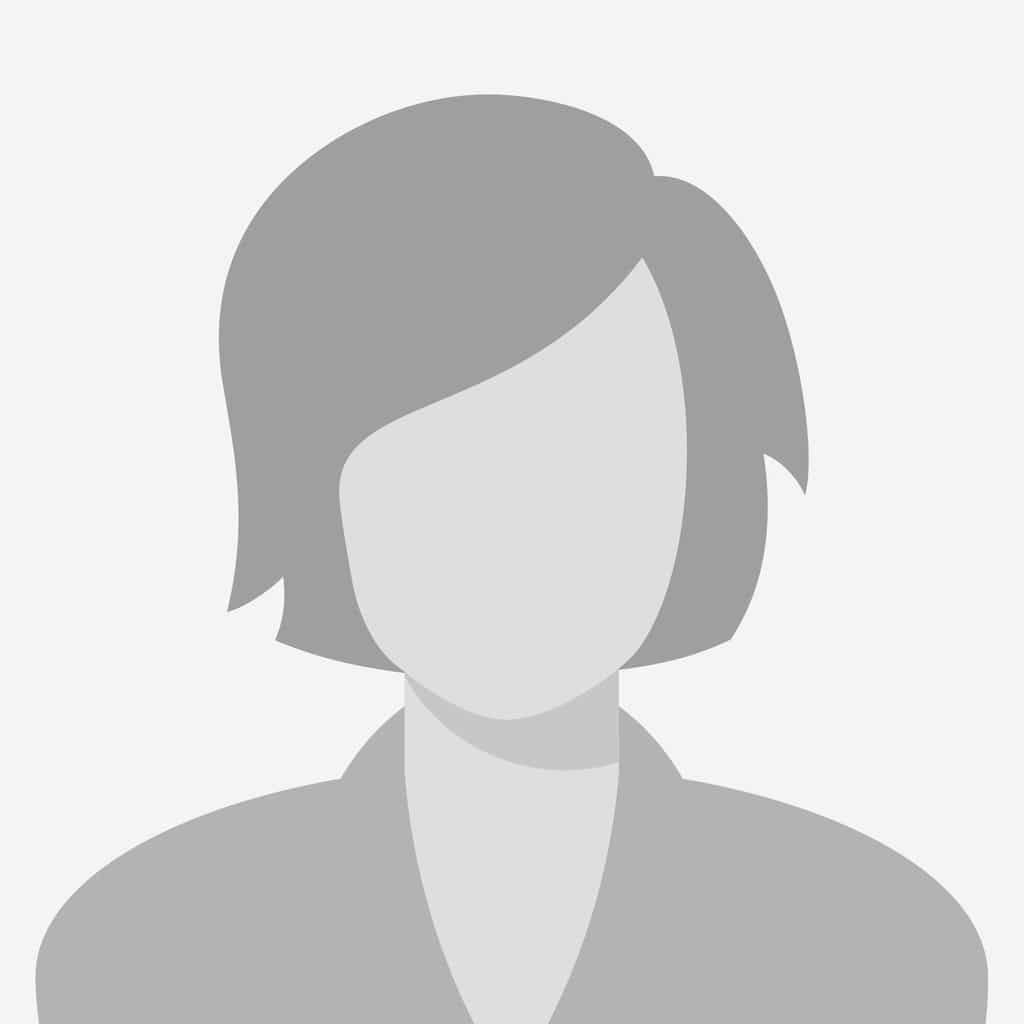 
Naam			[naam]Adres			[adres]			[postcode]  [plaats]Geboortedatum	[geboortedatum]Telefoon		[mobiele telefoonnummer]E-mail			[e-mailadres]Rijbewijs		[Ja/Nee]Profiel

[Persoonlijk profiel, waarin je een korte persoonlijke introductie geeft van jezelf. Vertel in 4-6 regels wie je bent, waar je goed in bent en wat jouw ambities zijn.]Opleidingen2008 – 2012		[middelbare school]			[naam opleidingsinstituut], [plaats], Diploma: [Ja/Nee]
2012 – 2016 		[vervolgopleiding]			[naam opleidingsinstituut], [plaats], Diploma: [Ja/Nee]Stages1-2016 – 6-2016	Stage [functie]			[naam werkgever], [plaats][Korte omschrijving van taken, rollen & verantwoordelijkheden.][Korte omschrijving van taken, rollen & verantwoordelijkheden.][Korte omschrijving van taken, rollen & verantwoordelijkheden.]Werkervaring1-2012 – 1-2015	[functie]			[naam werkgever], [plaats][Korte omschrijving van taken, rollen & verantwoordelijkheden.][Korte omschrijving van taken, rollen & verantwoordelijkheden.][Korte omschrijving van taken, rollen & verantwoordelijkheden.]
1-2015 - 1-2018	[functie]			[naam werkgever], [plaats][Korte omschrijving van taken, rollen & verantwoordelijkheden.][Korte omschrijving van taken, rollen & verantwoordelijkheden.][Korte omschrijving van taken, rollen & verantwoordelijkheden.]Vaardigheden[Vaardigheid][Korte toelichting van deze vaardigheid m.b.v. een concreet voorbeeld.[Vaardigheid][Korte toelichting van deze vaardigheid m.b.v. een concreet voorbeeld.[Vaardigheid][Korte toelichting van deze vaardigheid m.b.v. een concreet voorbeeld.Cursussen2016			[naam cursus], [naam opleidingsinstituut]. Certificaat: Ja2017			[naam cursus], [naam opleidingsinstituut]. Certificaat: JaTalen
			Spreken 		Schrijven 		LezenNederlands 		moedertaal 		moedertaal 		moedertaalEngels 			vloeiend 		vloeiend		vloeiendDuits	 		goed			goed			goedFrans	 		voldoende		voldoende		voldoendeSpaans	 		matig			matig			matigHobby’s en interesses[Korte omschrijving van een relevante & positieve hobby of interesse.][Korte omschrijving van een relevante & positieve hobby of interesse.][Korte omschrijving van een relevante & positieve hobby of interesse.]
ReferentiesReferenties op aanvraag.